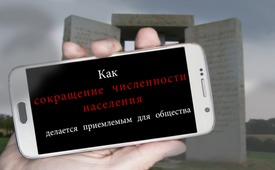 Как сокращение численности населения делается приемлемым для общества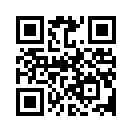 Американский приключенческий фильм «Пульс», вышедший в 2016 году, рассказывает историю о том, как таинственный вирусоподобный сигнал распространяется на все мобильные телефонные сети по всему миру, в результате чего пользователи мобильных телефонов превращаются этим импульсом в отупевших, убивающих существ. Это приводит к неописуемому хаосу и уничтожению почти всех людей. – Просто фильм?Американский приключенческий фильм «Пульс», вышедший в 2016 году, рассказывает историю о том, как таинственный вирусоподобный сигнал распространяется на все мобильные телефонные сети по всему миру, в результате чего пользователи мобильных телефонов превращаются этим импульсом в отупевших, убивающих существ. Это приводит к неописуемому хаосу и уничтожению почти всех людей. – Просто фильм? Один из многих с ужасающими видениями последнего времени?
Если присмотреться к текущим событиям, то неизбежно столкнешься с аспектами реального, отчасти скрытного, отчасти явного глобального плана, продвигаемого одержимой властью финансовой элитой. Хотя эта элита ещё не распространила таинственный сигнал, как в фильме, она целенаправленно – не менее эффективно – работает над тем, чтобы сократить человечество максимум до 500 млн. Кажется, жизненно важно не только знать эти взаимосвязи, но и сообща своевременно противостоять им. Ибо то, что здесь происходит – где-то тайно, где-то явно – это не фильм, а жестокая реальность!

Вот несколько доказательств:
Скрижали Джорджии - запланированное массовое убийство?
В 1980 г. в штате Джорджия, США, был установлен монумент весом в 100 тонн и высотой шесть метров. Он состоит из шести цельных гранитных плит с десятью выгравированными заповедями на 12 языках. До сих пор никто точно не знает, кто заказал возведение монумента. Памятник регулярно разрисовывается сокращением из трёх букв NWO (New World Order, на русском: «новый мировой порядок»). Это и понятно, потому что первая «заповедь» гласит: «Пусть население земли никогда не превышает 500 миллионов, пребывая в постоянном равновесии с природой». Что, простите? В настоящее время на планете проживает 7,5 миллиардов человек – а что случится с остальными? Значит, 7 миллиардов должны исчезнуть. Это пахнет всемирным запланированным геноцидом. Не менее загадочен, чем сами камни тот факт, что лишь немногие американцы знают об их существовании.

Дальнейшее доказательство: Перенаселение не является сутью проблемы
Римский клуб был основан в 1968 году под предлогом работы на благо устойчивого будущего человечества. Начиная с 1970-х годов им, а также политиками и средствами массовой информации всё чаще пропагандируется, что у человечества есть серьёзная проблема, а именно: перенаселение – якобы многим людям недостаточно места, еды и сырья. Кроме того, человек подобен зловещему вирусу, который вредит всей природе и, следовательно, его должно быть, как можно меньше. Однако, исследования показали, что, например, одна лишь Демократическая Республика Конго (Африка) настолько богата полезными ископаемыми и так плодородна, что без особых усилий смогла бы обеспечить 9 миллиардов человек, т.е. больше, чем нынешнее население мира. Другое исследование обоснованно доказывает, что только на территории США можно было бы разместить нынешнее население всего мира: в односемейных домах, по четыре человека в каждом, с собственным садом для самообеспечения. Таким образом, основная проблема, похоже, заключается не в самом человеке, а в том, что в политику, СМИ и другие центры управления, такие как Римский клуб вкрались коварные губители народа, которые хотят в своих интересах использовать чаще всего ничего не подозревающих людей – вплоть до их самоуничтожения.

На эту тему ещё практический аспект: 
Микроволны – это военная техника
Британский эксперт по микроволновой технологии д-р Барри Троуэр, бывший разработчик оружия для британских вооружённых сил, в начале 2019 г. сообщил в интервью, что эта технология была разработана как оружейная, чтобы в войнах выводить из строя или даже уничтожать враждебные армии. Эта абсолютно опасная военная техника, которая, как и рентгеновские лучи, явно не подходит для коммуникации, например, по мобильному телефону. В средне- и долгосрочной перспективе она приводит к опасным для жизни последствиям. Основываясь на десятилетних исследованиях генетического ущерба, наносимого микроволновой технологией 5G, Троуэр прогнозирует, что у рождённого в настоящее время ребенка сможет выжить в его третьем поколении, т.е. у внуков, только один из восьми младенцев. Аналогичным образом это касается всей природы. Нет безопасной предельной величины, которая могла бы защитить от этого. Только быстрый и бескомпромиссный отказ может предотвратить самое худшее.

Этот перечень мер по уничтожению населения можно бесконечно продолжить. Сюда относятся искусственно созданная нехватка продовольствия и войны, генетически модифицированные семена и смертоносные пестициды, кампании вакцинации сомнительными вакцинами, радиоактивное заражение урановыми боеприпасами и тому подобное. Бывший советник нескольких президентов США по вопросам безопасности Збигнев Бжезинский в 2008 году заявил: "Раньше было легче контролировать миллион человек, чем физически убить миллион человек; сегодня же бесконечно легче убить миллион человек, чем контролировать этот миллион." - Даже если нам это по-человечески не понятно, лучше поверим в то, что беспощадная властная элита сделает свои гуманистически замаскированные, извращенные цели социально приемлемыми и обеспечит их достижение - если мы не будем сплоченно бороться с ними.от hmИсточники:https://www.forschung-und-wissen.de/magazin/das-mysterium-der-georgia-guidestones-13371985

http://presseluegenclub.blogspot.com/2019/01/abrechnung-mit-der-uberbevolkerungs.html

https://www.watson.ch/international/schweiz/458814639-so-gross-muesste-ein-gebaeude-sein-um-die-gesamte-menschheit-zu-beherbergen

http://www.flegel-g.de/NSSM-200.html

http://www.druckversion.studien-von-zeitfragen.net/NSSM%20200%20Executive%20Summary.htmМожет быть вас тоже интересует:#Jevgenika - Евгеника - www.kla.tv/JevgenikaKla.TV – Другие новости ... свободные – независимые – без цензуры ...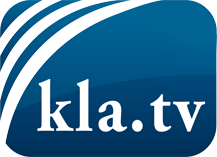 О чем СМИ не должны молчать ...Мало слышанное от народа, для народа...регулярные новости на www.kla.tv/ruОставайтесь с нами!Бесплатную рассылку новостей по электронной почте
Вы можете получить по ссылке www.kla.tv/abo-ruИнструкция по безопасности:Несогласные голоса, к сожалению, все снова подвергаются цензуре и подавлению. До тех пор, пока мы не будем сообщать в соответствии с интересами и идеологией системной прессы, мы всегда должны ожидать, что будут искать предлоги, чтобы заблокировать или навредить Kla.TV.Поэтому объединитесь сегодня в сеть независимо от интернета!
Нажмите здесь: www.kla.tv/vernetzung&lang=ruЛицензия:    Creative Commons License с указанием названия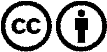 Распространение и переработка желательно с указанием названия! При этом материал не может быть представлен вне контекста. Учреждения, финансируемые за счет государственных средств, не могут пользоваться ими без консультации. Нарушения могут преследоваться по закону.